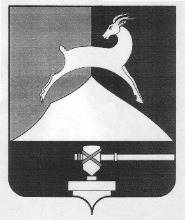 Администрация Усть-Катавского городского округаЧелябинской областиПОСТАНОВЛЕНИЕО внесении изменений в постановление администрации Усть-Катавского городского округа от 15.06.2017г. №742 «О создании муниципального проектного комитета в Усть-Катавском городском округе» В соответствии с Федеральным законом "Об общих принципах организации местного самоуправления в Российской Федерации" от 06.10.2003 № 131-ФЗ, распоряжением Правительства Челябинской области от 13.11.2018г. №778-рп «О реализации Указа Президента Российской Федерации от 7 мая 2018 года №204 «О национальных целях и стратегических задачах развития Российской Федерации на период до 2024 года», Положением об организации проектной деятельности в Усть-Катавском городском округе, Уставом Усть-Катавского городского округа,администрация Усть-Катавского городского округа ПОСТАНОВЛЯЕТ, Внести в постановление администрации Усть-Катавского городского округа от 15.06.2017г. №742 «О создании муниципального проектного комитета в Усть-Катавском городском округе» изменения, изложив его в новой редакции (приложение 2).Общему отделу администрации Усть-Катавского городского округа (Толоконникова O.JI.) разместить на официальном сайте администрации Усть-Катавского городского округа (www.ukgo.su) данное постановление.Контроль исполнения настоящего постановления возложить на начальника управления имущественных и земельных отношений Самарина К.А.Глава Усть-Катавского городского округа                                             С.Д.СемковПРИЛОЖЕНИЕ 1к постановлению администрацииУсть-Катавского городского округа№ 865 от 13.06.2019г.  Составмуниципального проектного комитета Усть-Катавского городского округа  ПРИЛОЖЕНИЕ№ 2к постановлению администрацииУсть-Катавского городского округа № 865 от 13.06.2019 г.  Положениео создании муниципального проектного комитета в Усть-Катавском городском округеI. Общие положения1. Муниципальный проектный комитет в Усть-Катавском городском округе (далее – муниципальный проектный комитет) является постоянно действующим совещательно-консультационным органом, образованным при администрации Усть-Катавского городского округа, в целях экспертного рассмотрения реализации муниципальных составляющих региональных проектов (далее муниципальные проекты).2. Муниципальный проектный комитет в своей работе руководствуется настоящим Положением о создании муниципального проектного комитета в Усть-Катавском городском округе. II. Функции муниципального проектного комитетаОсновными функциями муниципального проектного комитета являются:определение целесообразности открытия и реализации муниципальных проектов, соответствие целей и задач муниципальных проектов целям и задачам региональных проектов;согласование руководителей и администраторов муниципальных проектов;рассмотрение и утверждение паспортов муниципальных проектов;осуществление мониторинга реализации муниципальных проектов, поручений Губернатора Челябинской области, а также утвержденных нормативных правовых актов Челябинской области и Усть-Катавского городского округа в рамках реализации проектов;утверждение проектов решений о закрытии, приостановлении или возобновлении муниципальных проектов, а также согласование запросов на изменения в муниципальные проекты, утверждение итоговых отчетов по завершению муниципальных проектов.III. Состав Муниципального проектного комитета        4. Количественный и персональный состав муниципального проектного комитета определяется и изменяется постановлением администрации Усть-Катавского городского округа.        5. Муниципальный проектный комитет состоит из должностных лиц администрации Усть-Катавского городского округа, включаемых в состав по решению председателя муниципального проектного комитета.        6. Муниципальный проектный комитет формируется в составе председателя муниципального проектного комитета, его заместителя, членов муниципального проектного комитета и ответственного секретаря.        7. Муниципальный проектный комитет возглавляет глава Усть-Катавского городского округа, являющийся его председателем.        8. Председатель муниципального проектного комитета:- руководит деятельностью муниципального проектного комитета, председательствует на ее заседаниях;- назначает заседания и утверждает повестку заседания муниципального проектного комитета;- подписывает протоколы заседаний муниципального проектного комитета;- утверждает регламент проведения заседания муниципального проектного комитета.         9. Заместителем председателя муниципального проектного комитета является Первый заместитель главы Усть-Катавского городского округа по вопросам социально-культурной политики и охраны здоровья населения, выполняющий функции председателя муниципального проектного комитета в его отсутствие.       10. Члены муниципального проектного комитета:участвуют в заседаниях муниципального проектного комитета и в обсуждении рассматриваемых вопросов;выступают с информацией на заседаниях муниципального проектного комитета по обсуждаемым вопросам повестки дня;участвуют в подготовке материалов к заседаниям муниципального проектного комитета;предоставляют на рассмотрение муниципального проектного комитета документы и материалы по обсуждаемым вопросам;выполняют поручения председателя муниципального проектного комитета;вносят предложения о проведении внеочередного заседания муниципального проектного комитета;вносят предложения о включении в повестку дня вопросов к обсуждению на заседании муниципального проектного комитета;участвуют в выработке и принятии решений муниципального проектного комитета;осуществляют иные функции в соответствии с поручениями председателя муниципального проектного комитета.          11. Функции секретаря муниципального проектного комитета осуществляет начальник отдела социально-экономического развития и размещения муниципального заказа.Секретарь муниципального проектного комитета:осуществляет организационное обеспечение деятельности муниципального проектного комитета;обеспечивает подготовку вопросов, рассматриваемых на заседаниях муниципального проектного комитета;организует подготовку заседаний муниципального проектного комитета;информирует членов муниципального проектного комитета о дате, месте и времени проведения заседаний, а также обеспечивает членов муниципального проектного комитета необходимыми материалами;приглашает к участию в заседаниях лиц, не являющихся членами муниципального проектного комитета, в целях рассмотрения вопросов повестки заседания;организовывает ведение протокола заседания Муниципального проектного комитета, обеспечивает хранение протоколов заседаний муниципального проектного комитета;осуществляет мониторинг выполнения решений муниципального проектного комитета;формирует и направляет председателю муниципального проектного комитета отчет об исполнении решений муниципального проектного комитета;выполняет иные функции по поручению председателя муниципального проектного комитета.IV. Права членов муниципального проектного комитета       12. Члены муниципального проектного комитета имеют право:в пределах своей компетенции запрашивать в установленном порядке необходимую информацию и материалы у структурных подразделений администрации Усть-Катавского городского округа, органов исполнительной власти, общественных и иных организаций, физических лиц;давать разъяснения по вопросам, входящим в компетенцию муниципального проектного комитета;участвовать в совещаниях и иных мероприятиях, на которых рассматриваются вопросы, входящие в компетенцию муниципального проектного комитета;разрабатывать проекты нормативных правовых актов, а также локальных актов муниципального образования в пределах своей компетенции; V. Организация работы муниципального проектного комитета        13. Формой работы муниципального проектного комитета являются заседания.        14. Для организации подготовки заседания муниципального проектного комитета секретарь муниципального проектного комитета готовит материалы к заседанию муниципального проектного комитета (далее – материалы к заседанию).        15. Материалы к заседанию состоят из повестки заседания, списка участников заседания, регламента проведения заседания, информации докладчиков по вопросам повестки (далее – материалы выступления), проекта решения муниципального проектного комитета.        16. К материалам выступления относятся: доклад, презентация, справки, отчеты, иные материалы, позволяющие членам муниципального проектного комитета выработать предварительную позицию по рассматриваемому вопросу.        17. Докладчики на заседаниях муниципального проектного комитета осуществляют предварительное согласование материалов выступления с секретарем муниципального проектного комитета.         18. Заседания муниципального проектного комитета проводятся по мере необходимости, но не реже одного раза в квартал, по решению председателя муниципального проектного комитета. По инициативе членов муниципального проектного комитета, могут проводиться внеочередные заседания муниципального проектного комитета.        19. На заседания муниципального проектного комитета могут приглашаться лица, не входящие в состав муниципального проектного комитета, в качестве экспертов по обсуждаемым вопросам.20. Заседание муниципального проектного комитета считается правомочным, если на нем присутствует не менее половины от общего числа лиц, входящих в состав муниципального проектного комитета.21. Решения муниципального проектного комитета принимаются простым большинством голосов лиц, входящих в состав муниципального проектного комитета, присутствующих на заседании муниципального проектного комитета. В случае равенства голосов, решающим является голос председательствующего.22. Каждый член муниципального проектного комитета имеет один голос. Голосование осуществляется в устной форме. Секретарь последовательно осуществляет подсчет голосов: «за», «против», «воздержался». Оглашение результатов голосования производится секретарем непосредственно после голосования. Результаты голосования по каждому вопросу отражаются в решении муниципального проектного комитета.23. Решения муниципального проектного комитета оформляются протоколом, который подписывается председательствующим.От 13.06.2019 г.                                                                                              № 865Семков С.Д.глава Усть-Катавского городского округа, председатель Муниципального проектного комитетаПульдяев С.Н.Мамаева Л.М.первый заместитель главы Усть-Катавского городского округа по вопросам социально-культурной политики, охраны здоровья населения, заместитель председателя муниципального проектного комитетаначальник отдела социально-экономического развития и размещения муниципального заказа, секретарь муниципального проектного комитетаЧлены муниципального проектного комитетаДьячковский Д.Н.Логинова А.П.Мировчикова Т.В.Самарин К.А.- заместитель главы Усть-Катавского городского  округа - начальник управления инфраструктуры и строительства- заместитель главы Усть-Катавского городского округа по финансовым вопросам - начальник финансового управления- начальник юридического отдела администрации- заместитель главы Усть-Катавского городского округа - начальник управления имущественных и земельных отношений